Valentine’s Day Worksheet	History of the Holidays: History of Valentine’s Day | History :  https://youtu.be/D8QRXkrWUjM Before the movie:When you think about Valentine’s Day, what comes to your mind first?
 Fill in the mind map alone or with your deskmate.  Add more lines if necessary.		   -  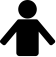 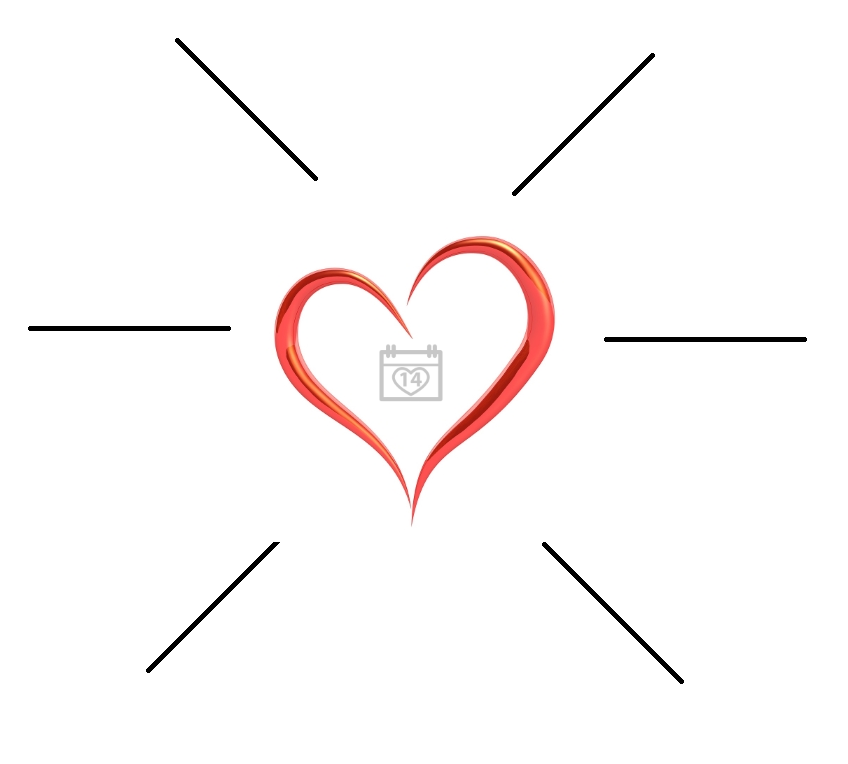 Translate these words and phrases into your own language. Ask your friends or use a dictionary to help you. 	-  a guarantee - …gwarancja…………………………………………………………………………………………………..……………………………….origins - …geneza, pochodzenie (l. mn.)……………………………………………………………………………………………………………….a vestige -..pozostałość, ślad, znak……………………………………………………………………………………………………………………..a church - …kościół………………………………………………………………………………………………………………………………………….an association - …skojarzenie, związek………………………..……………………………………………………………………………………fertility - ……płodność, urodzajność, żyzność………………………………………………………………………………………..to declare - …ogłosić……………………………………….………………………………………………………………………………………………..to canonize - …kanonizować (ogłosić świętym) …………………………………………………………………………………………………..an emperor - …cesarz……………………………………………………………………………………………………………………………….half-hearted - …bez entuzjazmu, wymuszony……………………………………………………………………………………………..to ban - …zakazać..……………………………………………………………………………………………………………......................to catch on - ……pojąć, zrozumieć…………………………………………………………………………………..………………………………..to condemn – …potępić……………………………………………………………………………………………..………………………………to shower someone with something – …dać komuś dużo prezentów, pochwał…………………………………………..annually - ……rocznie, co roku……………………………………………………………………………………..…………………………………….During the movie:											Are we certain about the origins of St. Valentine’s Day?							 Yes.		b) No.		c) I don’t know.What pagan festival is believed to have started the association between mid-February and romance? Valentinalia	b) Luperkaulia	c) SamhainFaunus was the god of…  			love.		b) death.	c) fertility.In which century did Pope Gelasius declare 14th February as St. Valentine’s Day?				Why did he do it?
It was, perhaps, an effort to Christianize the pagan festival 
What did the armies of the Emperor Claudius II have to do?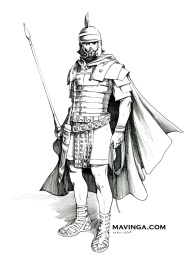 They had to abandon their friends.They had to abandon their families.They had to take their families with them.		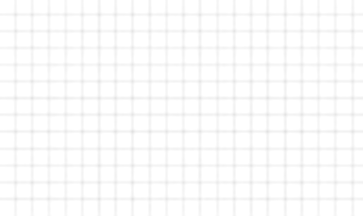 What happened to Father Valentine during the Emperor’s reign? Draw it.What’s the English name of this god?								Amor		b) Valentine		c) Cupid	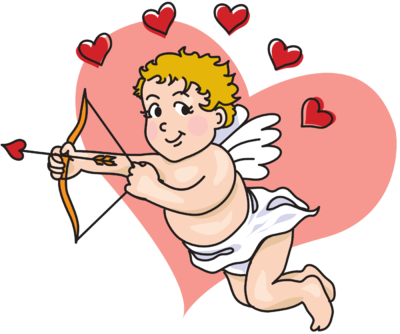 Is our modern Valentine’s day still connected to its pagan and Christian past?
	a) Yes.		b) No.	c) I don’t know.Americans shower their loved ones with…180 roses	b) 180,000 roses	c) 180,000,000 roses	
	Is love really all you need, according to the video?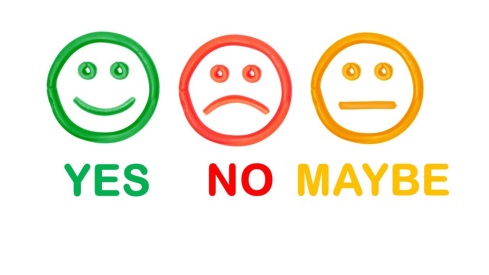 After the movie:Work in pairs or in groups. Write a (short) romantic story.			  -  ………………………………………………………………………………………………………………………………………………………………………………………………………………………………………………………………………………………………………………………………………………………………………………………………………………………………………………………………………………………………………………………………………………………………………………………………………………………………………………………………………………………………………………………………………………………………………………………………………………………………………………………………………………………………………………………………………………………………………………………………………………………………………………………………………………………………………………………………………………………………………………………………………………………………………………………………………………………………………………………………………………………………………………………………………………………………………………………………………………………………………………………………………………………………………………………………………………………………………………………………………………………………………………………………………………………………………………………………………………………………………………………………………………………………………………………………………………………………………………………………………………………………………………………………………………………………………………………………………………………………………………………………………………………………………………………………………………………………………………………………………………………………………………………………………………………………………………………………………………………………………………………………………………………………………………………………………………………………………………………………………………………………………………………………………………………………………………………………………………………………………………………………………………………………………………………………………………………………………………………………………………………………………………………………………………………………………………………………………………………………………………………………………………………………………………………………………………………………………………………………………………………………………………………………………………………………………………………………………………………………………………………………………………………………………………………………………………………………………………………………………………………………………………………………………………………………………………………………………………………………………………………………………………………………………………………………………………………………………………………………………………………………………………………………………………………………………………………………………………………………………………………………………………Valentine’s song:  		Demi Lovato - Tell Me You Love Me (Lyrics Video):  	https://youtu.be/j0z45UdhoWc   Fill in the gaps in the song by Demi Lovato: Tell Me You Love Me.				              
 	If the same gap appears more than once then it has a / * / symbol near the gap number.		 Oh no, here we go again1 Fighting over what I saidI'm 2 sorry, yeah I’m sorryBad at 3 love, no, I'm not good at thisBut I can't say I’m innocentNot hardly, but I'm 4 sorryAnd all my friends, they know and it's trueI don't know who I am 5 without youI got it bad, babyGot it badOh, tell me you 6* love meI need 7* someone on days like this, I doOn days like thisOh, tell me you 6* love meI need 7* someoneOn days like this, I doOn days like thisOh, can you hear my 8* heart sayNo, you ain't nobody 'til you got somebodyYou ain't nobody 'til you got somebodyAnd I hope I never see the dayThat you move on and be 9 happy without meWithout meWhat’s my hand without your 10 heart to hold?I don’t know what I'm living forIf I’m living 11 without youAll my friends, they know and it's trueI don't know who I am without youI've got it bad, babyI got it badOh, tell me you 6* love meI need 7* someone on days like this, I do